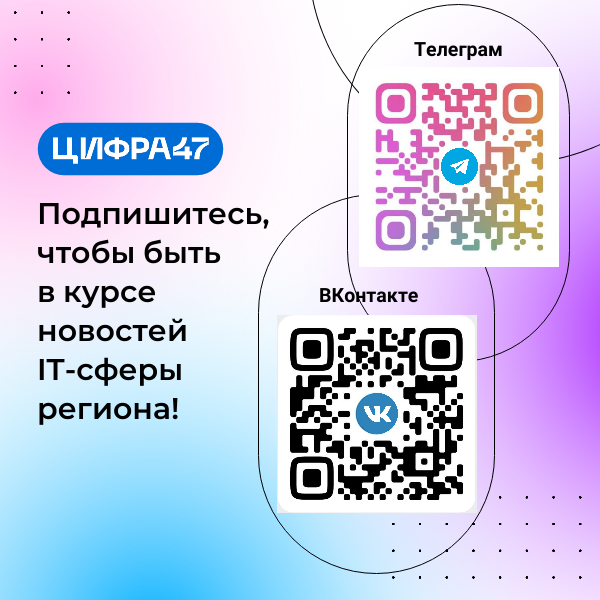 Развиваете ИТ-бизнес в Ленобласти или интересуетесь современными технологиями? Переходите в сообщества цифрового блока 47-го региона: - Телеграм - https://t.me/digit47- ВКонтакте - https://vk.com/digital_47Здесь просто и понятно: 🔹 о главных ИТ-новостях Ленинградской области🔹 о новых и существующих цифровых сервисах🔹 об актуальных мерах поддержки для ИТ-компаний А также🔹 анонсы профильных конкурсов 🔹 экспертные мнения Будьте в курсе новостей ИТ-сферы 47-го региона!Ссылка для репоста в ВК: https://vk.com/digital_47?w=wall-183130672_2338Ссылка для репоста в ТГ: https://t.me/digit47/436